SHASCNA Treasurer Report July 2023Beginning balance:  $218.83Income: Total Group Donations:  $315.00Misc. Donation: 		$36.00Expenses:H&I Literature:  $152.31  H&I Supplies: $19.98Total Expenses: $169.29Account Balance After Expenses and Donations: $400.54H&I Budget:  $500.00 – Holding prudent reserve for June for Literature (PASSED)PR Budget:  $100.00Trusted Servants Budget:  $600.00RCM Budget:  $50.00Area Prudent Reserve:   $1,250.00Any questions or concerns please feel free to ask. Thank you. Treasurer: Mike B. 412-400-6210 Vice Treasurer: OpenBank Statement - June: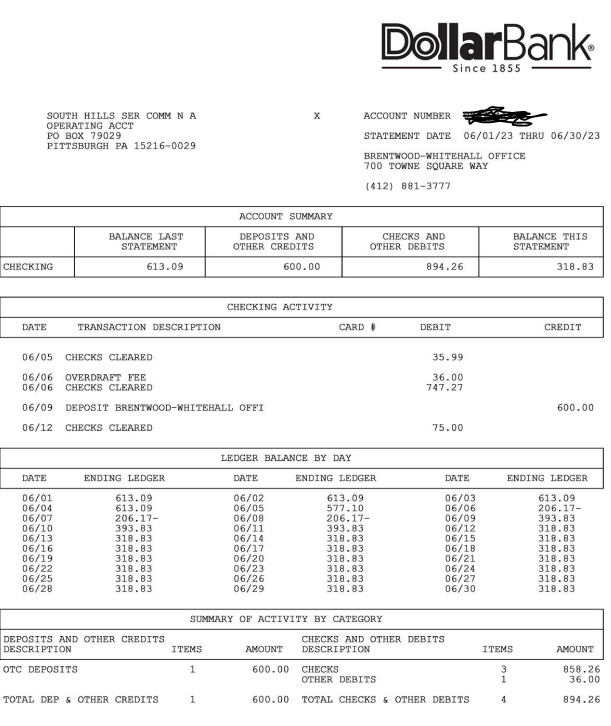 Income:JulyBeginning Balance:$218.83Group donations:$315.00Misc:$36.00Total Income:$569.83Expenses:PR:H&I:$169.29Executive:RCM:Misc:Total Expenses:$169.29Balance Inc - Ex & Dir (+ / -)$400.54Prudent Reserve:$1,750.00Ending Balance:-$1,349.46H&I Direct DonationMARLCNA ExpensesRegional Donation(60%):$0.00World Donation(40%):$0.00FYIPrudent reserve raised 1,000 to cover H&I request for June/July earmark for Literature and PicnicFYIPrudent reserve raised 1,000 to cover H&I request for June/July earmark for Literature and Picnic